THÔNG TIN TRỌNG TÀI VIÊNHOÀNG VĂN CHÂUHOÀNG VĂN CHÂU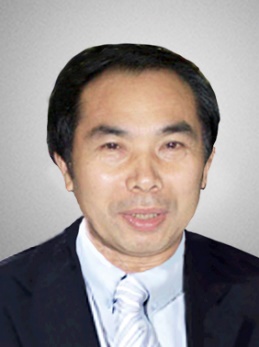 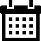 Năm sinh: 1955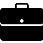 Nghề nghiệp: Hiệu trưởng, Bí thư ĐU, Trường Đại học Ngoại thương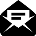 Email: chauhv.bgh@ftu.edu.vn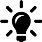 Lĩnh vực hoạt động: Xuất nhập khẩu; Vận tải-Hàng hải; Bảo hiểm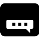 Ngôn ngữ: Tiếng Anh, Tiếng NgaHọc vấnHọc vấn1972 – 1977 Cử nhân Kinh tế Đối ngoại, Đại học Ngoại thương1988 - 1993Tiến sĩ Kinh tế Thế giới và Quan hệ Kinh tế quốc tế, Trường Quan hệ quốc tế,MoscowKinh nghiệmKinh nghiệm1977 – 1988Giảng viên, Khoa Kinh tế Ngoại thương, Trường Đại học Ngoại thương1993 – 1998Chủ nhiệm Bộ môn và Chủ nhiệm Khoa Sau Đại học, Khoa Kinh tế Ngoại thương và Khoa Sau Đại học1998 – 2004Phó Giám đốc, Giám đốc, Phó Hiệu trưởng, Cơ sở 2 Trường Đại học Ngoại thương tại TP Hồ Chí Minh2005 – nayHiệu trưởng, Bí thư ĐU, Trường Đại học Ngoại thương Chức vụChức vụ2002 – nayTrọng tài viên, Trung tâm trọng tài quốc tế Việt Nam (VIAC) bên cạnh Phòng Thương mại và Công nghiệp Việt NamẤn phẩmẤn phẩm1999Giáo trình Luật thương mại quốc tế (chương 4, 5), NXB Khoa học và Kỹ thuật1999Vận tải và giao nhận hàng hóa xuất nhập khẩu, NXB Khoa học và Kỹ thuật2001Incoterms 2000-Giải thích và hướng dẫn sử dụng, NXB Khoa học và Kỹ thuật2002Giáo trình Bảo hiểm trong kinh doanh, NXB Khoa học và Kỹ thuật2003Những điều kiện thương mại quốc tế 2000, NXB Khoa học và Kỹ thuật2007Làng nghề du lịch Việt Nam, NXB Thống kê2009Logistics và vận tải quốc tế, Nhà xuất bản Thông tin và Truyền thông2009Hiệp hội ngành hàng trên thế giới và ở Việt Nam, Nhà xuất bản Thông tin và Truyền thông2010Phát triển công nghiệp hỗ trợ của Việt Nam – Kinh nghiệm từ Nhật B ản và  một số nước châu Á, Nhà xuất bản Thông tin và Truyền thông2010Chính sách phát triển công nghiệp hỗ trợ của Việt Nam, Nhà xuất bản Thông tin và Truyền thông2011Xuất nhập khẩu dịch vụ giáo dục đại học của Việt Nam, Nhà xuất bản Thông tin và Truyền thông